NoticeNotice No-178							           Date-22.09.2023This is hereby notified that the Hostel admission for Girls both P.G & U.G for the Session2023-24 will be started from 1st October 2023 to 15th October 2023.The desired students are requested to come to the college office for the admission into the “GIRLS HOSTEL” from 10 A.M to 5P.MThey are advised to pay the following fees towards their admissionDetail of Hostel Fees for 2 Years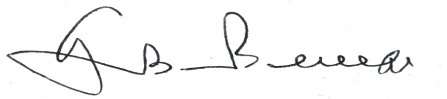         							     		           Principal							               Govindpur (Degree) CollegeCopy forwarded to General Notice BoardStaff Common RoomBoy’s Common RoomGirl’s Common RoomDevi Girls Hostel1Admission Fees(1st Year)Rs 5000/-2.Boarding & Messing& Other Fees inclusion of Breakfast Lunch & Dinner (1st Year)Rs 40000/-3.Readmission Fees (2nd Year)Rs 2000/-4.Boarding & Messing& Other establishment, electricity and maintenance fees including of Breakfast Lunch & Dinner (2nd Year)Rs 40000/-